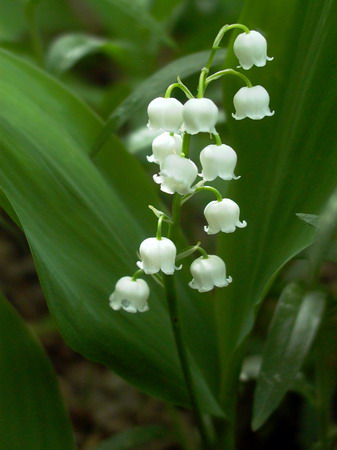 GYÖNGYVIRÁG TAGÓVODA MUNKATERVE2019-2020-es nevelési évGyöngyvirág tagóvoda			Tagóvoda vezető: Micsinai Istvánné 2225 Üllő Gyöngyvirág tér 1/a.  Üllő, 2019. augusztus 30.TartalomA nevelési munkát meghatározó belső szabályozók	31. Nevelési cél	41.1 Kiemelt pedagógiai feladataink	42. az SNI-s gyermekek integrálási feladatai	53. Személyi feltételek	53.1.Tárgyi feltételek	64. Szakmai munkaközösségek	64.1. Mozgásterápia munkaközösség	64.2. „Varázskulcs” Út a gyermekhez munkaközösség	74.3. Vezetői munkaközösség	75. Az intézményvezetés belső ellenőrzése	75.1. A nevelőmunka tervszerű, előre megbeszélt szempont szerinti ellenőrzése	85.2. Spontán, alkalomszerű ellenőrzések	86. A szervezeti kultúra fejlesztésének éves feladatai	87. A pedagógus továbbképzés helyzete a beiskolázási terv alapján	98. Ünnepek	99. Szülő értekezletek, fogadó óra	1010. Az óvodai nevelés nélküli munkanapok időpontja, felhasználása:	1211. A belső ellenőrzés csoport működése, az intézményi önértékelés	1311.1. Tanfelügyeleti látogatásban érintettek	1312, A pedagógus minősítés helyzete, és tervezése	1413. A környezeti és egészségnevelés feladatai	1414. Felzárkóztatás és tehetséggondozás	1515. Az óvoda kapcsolattartása	1516. Egyéb feladatok	1617. Legitimációs záradék	21Jogszabályi háttér 2011. évi CXC törvény a nemzeti köznevelésről, illetve az e törvényt módosító 2012.évi CXXIV. törvény2019. évi LXX törvény /2011. évi CXC törvény módosítása a végrehajtási kormányrendeletekkel/1997. évi XXXI. törvény a gyermekek védelméről és a gyámügyi igazgatásáról, valamint az ide vonatkozó módosítások.2008. évi XXXI. törvény az esélyegyenlőség érvényesülésének közoktatásban történő előmozdítását szolgáló egyes törvények módosításáról.A gyermek és ifjúságvédelemről szóló 1997 évi XXXI. számú törvény2012. évi I. törvény a munka törvénykönyvérőlRendeletek20/2012. (VIII.31.) EMMI rendelet a nevelési-oktatási intézmények működéséről és a köznevelési intézmények névhasználatáról.363/2012. (XII.17.) kormányrendelet Az óvodai nevelés országos alapprogramjáról. 32/2012 (X.8.) EMMI rendelet a Sajátos nevelési igényű gyermekek óvodai nevelésének irányelve kiadásáról326/2018.(VIII.30) EMMI rendelet48/2012. (XII.12.) EMMI rendelet a pedagógiai szakmai szolgáltatásokról, a pedagógiai szakmai szolgáltatásokat ellátó intézményekről és a pedagógiai szakmai szolgáltatásokon való közreműködés feltételeiről. 15/2013. (II.26.) EMMI rendelet a pedagógiai szakszolgálati intézmények működéséről. 116/216 (VI.6.) Korm.rend egyes szociális és gyermekvédelmi tárgyú kormányrendeletek módosításáról235/2016.(VII.29) Korm. rend. – 326/2013 (VIII.30) módosítása277/1997 (XII.22) Korm.rendelet a pedagógus továbbképzésről, pedagógus szakvizsgáról137/2018. (VII. 25.) Korm. rendelete az Óvodai nevelés országos alapprogramjáról szóló 363/2012. (XII. 17.) Korm. rendelet módosítása16/2013.(II.26) EMMI rendelet a pedagógiai szakszolgálati intézmények működésérőlAz Oktatási Hivatal dokumentumai: Útmutatók, Országos tanfelügyelet, KézikönyvA nevelési munkát meghatározó belső szabályozók Az Óvodai Nevelés Országos Alapprogramja Helyi Pedagógiai Program Éves Munkaterv SZMSZÖnértékelési tervHelyzetkép az óvodárólcsoportok száma: 4férőhely: 100felvett gyermek létszám (szeptember 1-én): 103kihasználtság:103%Kiemelt feladataink1. Nevelési célMinden óvodába járó gyermek szívesen járjon az óvodába érezze jól magát. A gyermekek képességei önmagukhoz mérve, a legoptimálisabban fejlődjön.1.1 Kiemelt pedagógiai feladatainka Gyöngyvirág programban foglaltak napi szintű megvalósítása, a szakmai egységet megtartva a nevelő munka önállóságának biztosításaaz érzelmi, az erkölcsi és az értékorientált közösségi nevelés hangsúlyosabbá tétele a szocializáció elősegítése a közös élményeken alapuló tevékenységek gyakorlása által, a gyermek erkölcsi tulajdonságainak és akaratának megerősítése.a környezet védelméhez és megóvásához kapcsolódó szokások alakítása, a környezettudatos magatartás megalapozása környezetvédelemhez kapcsolódó játékok tervezése, szervezése, kivitelezése, kísérletezgetések a gyermekek életkori sajátosságaihoz igazítva mozgásfejlesztési lehetőségek keresése, bővítésea nemzeti identitástudat, a keresztény kulturális értékek, a hazaszeretet, a szülőföldhöz és családhoz való kötődés megalapozása a jeles napokon keresztül az anyanyelvi, az értelmi fejlesztés és nevelés megvalósításaintegrált nevelés megvalósításaakkreditált továbbképzéseken való részvétel a kreditpontok megszerzése érdekébeningyenes továbbképzések igénybevétele, önképzés, felkészülés a pedagógusminősítésre 2. az SNI-s gyermekek integrálási feladataia másság megismertetése és elfogadtatása a szülőkkel, gyermekekkel egyarántszakemberek segítségének igénybevétele gyermekek egyéni fejlesztése a megfelelő szakemberek segítségével, közös együttműködés, napi szintű kapcsolattartás, konzultálástehetséggondozás3. Személyi feltételekCsoportok beosztásaMind a négy csoportban az óvónők heti váltásban dolgoznak.3.1.Tárgyi feltételekszertár kialakítása internet hozzáférés biztosításaa HACCP szerinti munkavégzés napi ellenőrzésea tagóvoda működéséhez szükséges tárgyi felszerelések a kötelező eszközjegyzéknek való megfelelés folyamatos biztosításaaz elhasználódott, tönkrement eszközök lehetőség szerinti pótlása, javíttatása, karbantartása, baleset megelőzés4. Szakmai munkaközösségek4.1. Mozgásterápia munkaközösségTéma: A mozgáskoordináció fejlesztésének lehetőségei, a különféle alternatív mozgásmódszerek tudatosabb beillesztése az óvodai mozgás foglalkozásokba, minél sokoldalúbb eszközök felhasználásával.Munkaközösség vezető: István Rita óvodapedagógus /Gyöngyvirág Tagóvoda /Munkaközösségi tagok : Kertész- Berceli Orsolya / Bóbita Tagóvoda/                                        Bekker Zsuzsanna / Napraforgó Tagóvoda/                                         Szűcs Eszter /Csicsergő Tagóvoda /                                         Jakucsné Zubornyák Erika / Pitypang Tagóvoda/A munkaközösség éves tematikája a munkatervünk mellékletében található.4.2. „Varázskulcs” Út a gyermekhez munkaközösségMunkaközösség vezető: Dr. Véghné Musil Ildikó óvodapedagógus /Bóbita Tagóvoda/A munkaközösség éves tematikája a Bóbita Tagóvoda munkatervének mellékletében található.4.3. Vezetői munkaközösségMunkaközösségi vezető: Farkasné Hárs Jolán szakmai vezetőMunkaközösségi tagok: a tagóvodák vezetőiMonostori Edina (Pitypang Tagóvoda)Akai Gabriella (Napraforgó Tagóvoda)Zentai Erika (Csicsergő Tagóvoda)Dócsné Bodnár Gizella (Bóbita Tagóvoda)Micsinai Istvánné (Gyöngyvirág Tagóvoda)A munkaközösség éves tematikája a Vezetői munkaközösség munkatervében Farkasné Hárs Jolán szakmai vezetőnél HSZK-ban található.Vezetői megbeszélések:Minden hónap első szerdáján a vezetők megbeszélést tartanak az aktualitásoknak megfelelőenHelyszín: Humán Szolgáltató Központ5. Az intézményvezetés belső ellenőrzése5.1. A nevelőmunka tervszerű, előre megbeszélt szempont szerinti ellenőrzése5.2. Spontán, alkalomszerű ellenőrzésekProbléma, egyéb egyéni jelzés, aktuálisan felmerült feladatok ellenőrzése.6. A szervezeti kultúra fejlesztésének éves feladataiaz egy csoportban dolgozó felnőttek szorosabb együttműködése,az információ áramlás napi szintű folyamatos biztosítása,az óvoda egészét érintő aktuális feladataink előtt közös megbeszélések, ötletelések, egyeztetések, a feladatok lebontásaóvodán belüli és kívüli közös programok szervezése, /kirándulás, színház/a dolgozók egyéni problémáinak figyelemmel kísérése, segítségnyújtása konfliktus helyzetek építő módon való megoldása, hatékony konfliktuskezelés7. A pedagógus továbbképzés helyzete a beiskolázási terv alapjánA pedagógiai program hatékony működése érdekében a továbbképzési lehetőségeket figyelemmel kísérjük, kihasználjuk. Igyekszünk minden olyan lehetőséget igénybe venni, amely térítési díj nélkül is lehetőséget kínál, a pályázatokat figyelemmel kísérjük.Szakirányú képzésen 1 fő vesz részt: István Rita óvodapedagógus /Győr Széchenyi István Egyetem Apáczai Csere János Gyógypedagógiai Kar/.8. ÜnnepekKözösségi rendezvényeken való részvétel:Az új óvoda Bóbita ünnepsége: 2019. 09. (várhatóan) A 2020/2021-es iskolai tanévnyitó ünnepélyre felkészül (Csicsergő Tagóvoda)Alkalmazottakkal kapcsolatos hagyományok:névnapok, karácsony ünneplése kirándulásszínházlátogatás9. Szülő értekezletek, fogadó óraSzülői értekezletekFogadó órákTagóvoda vezető fogadóórája: szerda 16-17-ig (egyeztetés alapján) Munkatársi értekezletekAugusztus 30-én: az év fő feladatainak megbeszélése, a nevelési év beindításaMájus 24: az év értékelése, felkészülés a nyári életre Nevelőtestületi értekezletek: igazgató által meghatározott időpont és tematika szerint.Továbbképzések felelőse: Farkasné Hárs Jolán szakmai vezető (Humán Szolgáltató Központ).Gyermek és ifjúságvédelmi felelős: intézményenként a tagóvoda vezetők és minden óvodapedagógus.Szülők számára szervezett nyílt napjaink: 2019. szeptember 27. Mihály nap2019. október 18. Termés ünnep2020. május 23. Gyermeknap10. Az óvodai nevelés nélküli munkanapok időpontja, felhasználása:2019. aug.30. tanévnyitó értekezlet2020. május 15: nevelőtestületi szakmai nap2020. május 29. tanévzáró értekezletPedagógiai célú nyílt nap:2019. január 17.11. A belső ellenőrzés csoport működése, az intézményi önértékelés11.1. Tanfelügyeleti látogatásban érintettekA látogatásra kijelölt óvodapedagógusok önértékelés a 9 kompetencia alapján.12, A pedagógus minősítés helyzete, és tervezése13. A környezeti és egészségnevelés feladataiA teljeskörű egészségfejlesztéssel kapcsolatosan gyakorlatot, az ezzel összefüggő feladatokat, a területeket a pedagógiai program melléklete tartalmazza.A fenntarthatóság értékrendjének hiteles képviseletét és a környezettudatossághoz kapcsolódó ismereteket a gyermekek mindennapi tevékenységeibe beépített ismeretátadáson keresztül, a tudatos magatartás- szemléletformálással végezzük. Nagy hangsúlyt helyezünk az óvodában folyó nevelő munkában a környezetvédelem, a környezettudatos életmód kialakítására. Az óvoda udvara lehetőségeit kihasználjuk, régi hagyományokon alapuló gyakorlatainak örökítjük tovább:nagy zöld területek ápolása, tovább bővítésemadárvédelem, állatvédelem„MI” fánk- és növények ültetésekísérletezgetések,Az óvodában megvalósuló tevékenységek:szelektív hulladékgyűjtés,papír gyűjtés, száraz elem gyűjtés,energia takarékosság,állat- és növényvédelem14. Felzárkóztatás és tehetséggondozásA gyermekek megfigyelése alapján felmérjük a képességeiket, kompetenciájukat, a gyermekek önmagukhoz mért fejlődését az óvodapedagógusok végzik. Szükség esetén szakemberek (logopédus, pszichológus, gyógypedagógus, fejlesztő pedagógus) segítségét igényelve, közös együttműködésben fejlesztjük a gyermekeket. A fejlesztő pedagógiai ellátást az óvodánk biztosítja. A tehetségígéretek kibontakoztatása, az ismeretanyag dúsítás átadásával valósul meg. /rajz pályázatokon való részvétel, ovi foci, néptánc, „Fut az Üllő”, sport választó programok/15. Az óvoda kapcsolattartásaPedagógiai Szakszolgálat: logopédiai ellátás az arra rászorult gyermekeknél heti egy alkalommalfejlesztő pedagógus foglalkozik heti egy alkalommal a fejlesztendő gyermekekkelGyermekjóléti Szolgálat:rendszeres kapcsolattartás a szolgálatvezetőn keresztül, esetjelzés, jelzőrendszeri megbeszélések. esetmegbeszélés, szakmaközi megbeszélés.Bölcsőde:kölcsönös információ csere az intézmény vezetőjével, folyamatos együttműködés a nevelési év folyamán.Általános Iskola:- nyílt napok, iskolai rendezvények, szülői értekezleten való részvétel, ismerkedési délutánok alkalmai a leendő első osztályos gyermekeknek, folyamatos kapcsolattartás.Közösségi Ház, Könyvtár:a gyermekeknek való műsorok megtekintése, bábszínház, Népzenei Barangoló.kiállítások látogatásaHelytörténeti gyűjteményHarmónia Zeneiskola: karácsonyi hangverseny az óvodásoknakGyermekorvos- védőnők: rendszeres kapcsolattartásGyermek fogorvos:gyermekeknek szóló előadás és szűrés az óvodábanMecénás Művészeti Klubaz általuk kiírt rajzpályázaton való részvétel16. Egyéb feladatokAz óvodapedagógusok egyéni megbízásai és vállalt feladataiA nevelőtestület a 2019/2020. nevelési év Éves munkatervét a ……………………számúhatározattal 2019. augusztus 30-án elfogadta.Készítette: Micsinai Istvánné                                      Tagóvoda vezetőVéleményezte az óvoda nevelőtestülete:                     2019. augusztus 30. napFenntartónak leadva:                                                   2019..………...hó….nap…………………………………………………		…………………………………Tagóvoda vezető					Nevelőtestület képviselője……………………………………………Szakmai vezetőÜllő, 2019. augusztus 30.GYÖNGYVIRÁG TAGÓVODA GYERMEKVÉDELMI MUNKATERVE2019/2020-es nevelési évA gyermekvédelem céljaa gyermekek alapvető szükségleteinek kielégítése, gyermeki és emberi jogainak érvényesítése,hátránykompenzálással az esélyegyenlőség biztosítása az eltérő szociális és kulturális környezetből érkező gyermekek számára,az egészséges fejlődéshez való egyenlő hozzáférés biztosítása, A gyerekvédelemmel kapcsolatos feladatokAz óvodába járó gyermekek szociális, szociokulturális családi helyzetének megismerése.A hátrányos és a halmozottan hátrányos helyzetre utaló jelek, a veszélyeztetettség időbeli felismerése,A kiemelt figyelmet igénylő gyermekek közül a hátrányos és a halmozottan hátrányos helyzetűek kiszűrése,Szükség szerint esetjelzés, esetmegbeszélés, pedagógiai vélemények írásaVédő-óvóintézkedésekre javaslattétel,Kapcsolattartás a segítő intézményekkelegyüttműködés:   		- Gyermekjóléti szolgálattal- Családsegítő Szolgálattal- Gyermekorvossal- Védőnővel- Óvoda pszichológussal- Pedagógiai Szakszolgálattal.probléma esetén a megfelelő szakemberhez irányítás, figyelemmel kísérés, segítségadás, a problémák feltárása után a felzárkózás megtervezése, a gyermek fejlődésének biztosítása,igazolatlan hiányzás jelzése, az okok felderítése,a hátrányos helyzetű, halmozottan hátrányos helyzetű tartósan beteg, SNI-s gyermekek nyilvántartása,dokumentumok, igazolások kezelése,az óvodán kívüli és belüli prevenciós programok tervezése, szervezése, melyek mintát adnak a gyermekeknek, családoknak (kirándulások, nyílt napok)fogadóórák biztosítása.A gyermekvédelemmel kapcsolatos törvényességi feladatokaz aktuális törvényi változások figyelemmel kísérése és az azok alapján elvégzendő feladatok,a Fenntartó által meghatározott feladatok elvégzése. Gyermekvédelmi munkaterv17. Legitimációs záradékKészítette:						 Micsinai Istvánné tagóvoda vezetőVéleményezte és elfogadta:			 	az óvoda nevelőtestülete							2019.augusztus 30.Egyetértett és elfogadta:  				az óvoda szülői szervezeteFenntartónak leadva: 					2019. szeptember ……….nap.Üllő, 2019. 08.30.p. h.……………………………………………….			………………………………………..Szabó Katalin Ildikó					Farkasné Hárs Jolán       Igazgató							szakmai vezető				………………………………………..				Micsinai Istvánné					tagóvoda vezető……………………………………………..				…………………………………….Lengyel Krisztina				             Prokopecz Szilvia nev.test. képviselője					Szülői Szervezet elnökeA NEVELŐ MUNKÁT KÖZVETLENÜL SEGÍTŐ ALKALMAZOTTAK MUNKAIDŐ BEOSZTÁSA 2019. SZEPTEMBER 1-TŐLA dajkák heti váltásban dolgoznak.Üllő, 2019. szeptember 1.Micsinai Istvánnétagóvoda vezetőCsoport megnevezéseGyermek létszámCsoport típuséletkor szerintPedagógusokneveDajka neveSüni26nagyMicsinai Istvánné (tagóvoda vezető)István RitaTeichterné Holhós IlonaTörpike25részben osztottKerekesné Mészöly IldikóTomozi ZoltánnéBorsos FerencnéCsiga Biga24kisSturm Edit Odránné Kalina KrisztinaPápai KatalinNapocska28nagyLengyel KrisztinaKodajné Dinya ErikaMorvainé Makai IldikóAz óvoda dolgozóiAz óvoda dolgozóiAz óvoda dolgozóiAz óvoda dolgozóiAz óvoda dolgozóiÓvodapedagógus 8 főDajka: 4 főKonyhai alkalmazott1 fő: Szabó MónikaPedagógiai asszisztens 1 fő: Sáfárné Tanács HajnalkaÓvodapedagógus 8 főDajka: 4 főKonyhai alkalmazott1 fő: Szabó MónikaPedagógiai asszisztens 1 fő: Sáfárné Tanács HajnalkaÓvodapedagógus 8 főDajka: 4 főKonyhai alkalmazott1 fő: Szabó MónikaPedagógiai asszisztens 1 fő: Sáfárné Tanács HajnalkaÓvodapedagógus 8 főDajka: 4 főKonyhai alkalmazott1 fő: Szabó MónikaPedagógiai asszisztens 1 fő: Sáfárné Tanács HajnalkaÓvodapedagógus 8 főDajka: 4 főKonyhai alkalmazott1 fő: Szabó MónikaPedagógiai asszisztens 1 fő: Sáfárné Tanács HajnalkaAlkalomIdőpontTéma, tartalmaEllenőrzött munkatárs12019.08.30.A nevelési év előkészítéseminden alkalmazott22019.10.2020.02.2020.06.A nevelőmunkához kapcsolódó adminisztrációteljes körű csoportnapló, felvételi napló, gyermek egyéni fejlődési naplóóvodapedagógusok3folyamatosMunkafegyelem-munkaidő betartása (érkezés, távozás), Munkaköri leírásnak megfelelő munkavégzés, minden alkalmazott4folyamatosTisztaság-rendszeresség, HACCP betartásatechnikai alkalmazottakCsoportIdőpontTartalomEllenőrzött munkatársEllenőrzés végzőSüni2020.01.Mozgásfejlesztés megvalósulása.István RitaMicsinai IstvánnéTörpike2020.11.Közösségi élet, társas kapcsolatok alakulásaKerekesné Mészöly IldikóMicsinai IstvánnéCsiga Biga2020.03.A szokás-szabályrendszer elsajátítása, a befogadás tapasztalatai.Sturm EditMicsinai IstvánnéNapocska2020.10.Iskolafelkészültség, feladattudatLengyel KrisztinaKodajné Dinya ErikaMicsinai IstvánnéŐszŐszŐszÜnnepIdőpontFelelősMihály napi vásár2019.09.27.Lengyel KrisztinaKodajné Dinya ErikaÁllatok világnapja2019.10.04.Minden óvodapedagógusTermés ünnep2019.10.14-18Kerekesné Mészöly IldikóTélTélTélAdvent2019.11.29.12.16.Minden óvodapedagógusMikulás2019.12.5-6.Minden óvodapedagógusKarácsonyi gyertya gyújtásokAdventi héten1. hét: Csiga Biga csoport2. hét: Törpike csoport3. hét: Süni csoport4. hét: Napocska csoportEgészség hét2020.01.13-17.Sturm EditFarsang2020.02.Minden óvodapedagógusTavaszTavaszTavaszNemzeti Ünnep2020.03.13.István RitaMicsinai IstvánnéVíz világnapja2020.03.16-20.Minden óvodapedagógusHúsvét2020.04.07.Minden óvodapedagógusGyöngyvirágos Zöld napok (Föld napja)2020.04.20-24.Odránné Kalina KrisztinaAnyák napja2020.05.Minden óvodapedagógusGyöngyvirágos Gyermeknap2020.05.23.Micsinai IstvánnéBúcsú délután a nagy csoportosoknak2020.05.Nagy csoportos óvodapedagógusokEgyéb hagyományok:névnapok és születésnapok megünneplése a gyermek csoportokbanév végi csoportos kirándulásokA szervezésért felelősek: óvodapedagógusokEgyéb hagyományok:névnapok és születésnapok megünneplése a gyermek csoportokbanév végi csoportos kirándulásokA szervezésért felelősek: óvodapedagógusokEgyéb hagyományok:névnapok és születésnapok megünneplése a gyermek csoportokbanév végi csoportos kirándulásokA szervezésért felelősek: óvodapedagógusokCsoportIdőpontTémaSüni2019. 09.11.Felkészülés a nevelési évre, beiskolázás a törvényi változások ismertetéseSüni2020.02.05.Iskolaérettség kritériumai(vendég előadóval)Süni2020.03.31.Gyermeki mérések eredményeiTörpike2019.09.10.Szokás- szabály rendszerTörpike2020.02.05.Iskolaérettség kritériumai(vendég előadóval)Törpike2020.03.31.Gyermeki mérések eredményeiCsiga Biga2019.09.10.A fokozatos óvoda befogadás lépcsőiCsiga Biga2019.09.10.Az óvodát érintő törvényi változások, a befogadás tapasztalataiCsiga Biga2020.03.A mese hatása a gyermek személyiségfejlődéséreNapocska2019.09.10.Aktualitások, törvényi változásokNapocska2020.02.05.Iskolaérettség kritériumai(vendég előadóval)Napocska2020.03.31.Gyermeki mérések eredményeiFelelős: Minden óvodapedagógusFelelős: Minden óvodapedagógusFelelős: Minden óvodapedagógusCsoportIdőpontÉrintettekSüniminden hónap harmadik szerda 16-17 óráigóvodapedagógusok, szülőkTörpikeminden hónap negyedik szerda 16-17 óráigóvodapedagógusok, szülőkCsiga Bigaminden hónap első szerda 16-17 óráigóvodapedagógusok, szülőkNapocskaminden hónap második szerda 16-17 óráigóvodapedagógusok, szülőkigény ill. előzetes egyeztetés alapján ezek az időpontok módosulhatnak)igény ill. előzetes egyeztetés alapján ezek az időpontok módosulhatnak)igény ill. előzetes egyeztetés alapján ezek az időpontok módosulhatnak)Önértékelésben részt vevő neveDátumTartalomAz önértékelést végző neveMicsinai Istvánné2019/2020. nevelési évVezetői önértékelésOdránné Kalina KrisztinaKerekesné Mészöly Ildikó2019/2020. nevelési évPedagógus önértékelésOdránné Kalina KrisztinaKodajné Dinya Erika2019/2020. nevelési évPedagógus önértékelésOdránné Kalina KrisztinaLengyel Krisztina2019/2020. nevelési évPedagógus önértékelésOdránné Kalina KrisztinaTanfelügyeleti ellenőrzésÉrintett neveEljárás időpontjaTartalomvezetőiMicsinai IstvánnéOH által előírt időpontAz elvárásrendszernek megfelelőenóvodapedagógusiKerekesné Mészöly IldikőOH által előírt időpontAz elvárásrendszernek megfelelőenNévCélFeladatPED I-ből PED II-beKodajné Dinya ErikaA minősítésre jelentkezett óvodapedagógusok szakmai fejlődésének segítése, a PED II. fokozatnak való sikeres megfelelésminősítési eljárásPED I-ből PED II-beLengyel KrisztinaA minősítésre jelentkezett óvodapedagógusok szakmai fejlődésének segítése, a PED II. fokozatnak való sikeres megfelelésminősítési eljárásNévFeladat vállalás, egyéni megbízásIstván Ritamunkaközösség vezető, Bozsik program, elsősegélynyújtásKerekesné Mészöly Ildikódekoráció, faliújságKodajné Dinya ErikaszertárfelelősLengyel Krisztinatagóvoda vezető helyettes, balesetvédelem, program szervezőMicsinai Istvánnétagóvoda vezetőOdránné Kalina Krisztinajogszabályfigyelő, BECS koordinátorSturm EditkörnyezetvédelemSáfárné Tanács Hajnalka (ped.assz)könyvárusításBorsos Ferencné (dajka)elsősegélynyújtásSzeptember – Októbera gyermekek szociális helyzetének megismerése,rászoruló gyermekek felmérése, igazolások begyűjtése az ingyenes étkezés biztosításához,kapcsolattartás az óvodapedagógusokkal, a Családsegítő és Gyermekjóléti Szolgálattal,jelzőrendszeri tagokkal szakmaközi megbeszélések (minden hónap utolsó kedd),a rendszeres gyermekvédelmi támogatásban részesülő gyermekek nyilvántartásának figyelemmel kíséréseszakvélemények bekérése az SNI-s gyermekektől.szükség esetén esetjelzők, pedagógiai vélemények írása a szakemberek számáraNovember – DecemberStatisztika alapján dokumentáció ellenőrzés, feltárásA szükséges esetjelzések megtételeSzükség esetén család látogatás végzéseFolyamatos kapcsolattartás az érintettekkel, szakemberekkelJanuár - Februára rászoruló gyermekek felmérése, adatlapok kiadása, begyűjtése, kapcsolattartás az óvodapedagógusokkal és a Gyermekjóléti Szolgálattal,jelzőrendszeri tagokkal megbeszélés, az iskolaérettség során felmerülő problémákkal kapcsolatos teendők, vizsgálatkérés a PMPSZ felé, szakértői bizottság felépedagógiai vélemények írásaMárcius - Áprilisszükség esetén ismételt családlátogatások,kapcsolattartás az óvodapedagógusokkal, Gyermekjóléti Szolgálattal,Jelzőrendszeri tagokkal megbeszélés,az újonnan beiratkozott gyermekek szociális körülményeinek áttekintéseMájusaz éves munka értékelése, beszámolók készítéseaz adott gyermekek szociális helyzetének nyomon követése,jelzőrendszeri tagokkal az éves munka értékeléseÓVÓDAPEDAGÓGUSOK MUNKAIDŐ BEOSZTÁSA 2019. SZEPTEMBER 1-TŐLÓVÓDAPEDAGÓGUSOK MUNKAIDŐ BEOSZTÁSA 2019. SZEPTEMBER 1-TŐLÓVÓDAPEDAGÓGUSOK MUNKAIDŐ BEOSZTÁSA 2019. SZEPTEMBER 1-TŐLÓVÓDAPEDAGÓGUSOK MUNKAIDŐ BEOSZTÁSA 2019. SZEPTEMBER 1-TŐLÓVÓDAPEDAGÓGUSOK MUNKAIDŐ BEOSZTÁSA 2019. SZEPTEMBER 1-TŐLÓVÓDAPEDAGÓGUSOK MUNKAIDŐ BEOSZTÁSA 2019. SZEPTEMBER 1-TŐLÓVÓDAPEDAGÓGUSOK MUNKAIDŐ BEOSZTÁSA 2019. SZEPTEMBER 1-TŐLÓVÓDAPEDAGÓGUSOK MUNKAIDŐ BEOSZTÁSA 2019. SZEPTEMBER 1-TŐLÓVÓDAPEDAGÓGUSOK MUNKAIDŐ BEOSZTÁSA 2019. SZEPTEMBER 1-TŐLÓVÓDAPEDAGÓGUSOK MUNKAIDŐ BEOSZTÁSA 2019. SZEPTEMBER 1-TŐLÓVÓDAPEDAGÓGUSOK MUNKAIDŐ BEOSZTÁSA 2019. SZEPTEMBER 1-TŐLÓVÓDAPEDAGÓGUSOK MUNKAIDŐ BEOSZTÁSA 2019. SZEPTEMBER 1-TŐLÓVÓDAPEDAGÓGUSOK MUNKAIDŐ BEOSZTÁSA 2019. SZEPTEMBER 1-TŐLÓVÓDAPEDAGÓGUSOK MUNKAIDŐ BEOSZTÁSA 2019. SZEPTEMBER 1-TŐLHétfőKeddSzerdaCsütörtőkPéntekHeti óraszámNyit6:00 - 12:506:00 - 12:506:00 - 12:506:00 - 12:506:00 - 12:0032Zár11:40 - 19:0012:00 - 18:0012:00 - 18:0011:10 - 18:0011:10 - 18:0032Micsinai IstvánnéNyit6:00 - 11:006:00 - 11:006:00 - 11:006:00 - 11:006:00 - 10:0024Délelőtt7:30 - 12:007:00 - 12:007:00 - 12:007:00 - 12:007:30 - 12:0024Délután11:00 - 16:0011:00 - 16:0011:00 - 16:0011:00 - 16:0012:00 - 16:0024Zár14:00 - 19:0013:00 - 18:0013:00 - 18:0013:00 - 18:0014:00 - 18:0024István RitaDélelőtt6:30 - 13:206:30 - 13:206:30 - 13:206:30 - 13:206:30 - 12:3032Délután10:40 - 17:3010:40 - 17:3010:40 - 17:3010:40 - 17:3010:30 - 16:3032Lengyel KrisztinaDélelőtt6:30 - 13:206:30 - 13:206:30 - 13:206:30 - 13:206:30 - 12:3032Délután10:00 - 16:5010:00 - 16:5010:00 - 16:5010:00 - 16:5010:00 - 16:0032Kodajné Dinya Erika32Délelőtt7:00 - 13:006:30 - 13:206:30 - 13:206:30 - 13:206:30 - 13:2032Délután10:00 - 16:5010:00 - 16:5010:00 - 16:5010:00 - 16:5010:00 - 16:0032Odránné Kalina KrisztinaNyit6:00 - 12:006:00 - 12:006:00 - 12:50Oktatási Hiv.6:00 - 12:5025Délelőtt7:00 - 13:507:00 - 13:507:00 - 13:00Oktatási Hiv.7:00 - 13:0025Délután9:40 - 16:309:40 - 16:3010:30 - 16:30Oktatási Hiv.10:30 - 16:3025Zár12:10 - 19:0011:10 - 18:0012:00 - 18:00Oktatási Hiv.12:00 - 18:0025Sturm EditDélelőtt6:30 - 13:206:30 - 13:206:30 - 13:206:30 - 13:206:30 - 12:3032Délután10:40 - 17:3010:40 - 17:3010:40 - 17:3010:40 - 17:3010:30 - 16:3032Kerekesné Mészöly IldikóDélelőtt6:30 - 13:206:30 - 13:206:30 - 13:206:30 - 13:206:30 - 12:3032Tomozi ZoltánnéDélután12:30 - 16:3012:30 - 16:3010:40 - 17:3010:40 - 17:3010:30 - 16:3020Zár15:00 - 19:0014:00 - 18:0014:00 - 18:0014:00 - 18:0014:00 - 18:0020Az óvónők heti váltásban dolgoznak. A nyitást és a zárást is folyamatos váltással biztosítjuk.Az óvónők heti váltásban dolgoznak. A nyitást és a zárást is folyamatos váltással biztosítjuk.Az óvónők heti váltásban dolgoznak. A nyitást és a zárást is folyamatos váltással biztosítjuk.Az óvónők heti váltásban dolgoznak. A nyitást és a zárást is folyamatos váltással biztosítjuk.Az óvónők heti váltásban dolgoznak. A nyitást és a zárást is folyamatos váltással biztosítjuk.Az óvónők heti váltásban dolgoznak. A nyitást és a zárást is folyamatos váltással biztosítjuk.Az óvónők heti váltásban dolgoznak. A nyitást és a zárást is folyamatos váltással biztosítjuk.Az óvónők heti váltásban dolgoznak. A nyitást és a zárást is folyamatos váltással biztosítjuk.Az óvónők heti váltásban dolgoznak. A nyitást és a zárást is folyamatos váltással biztosítjuk.Az óvónők heti váltásban dolgoznak. A nyitást és a zárást is folyamatos váltással biztosítjuk.Az óvónők heti váltásban dolgoznak. A nyitást és a zárást is folyamatos váltással biztosítjuk.Az óvónők heti váltásban dolgoznak. A nyitást és a zárást is folyamatos váltással biztosítjuk.Az óvónők heti váltásban dolgoznak. A nyitást és a zárást is folyamatos váltással biztosítjuk.Az óvónők heti váltásban dolgoznak. A nyitást és a zárást is folyamatos váltással biztosítjuk.PEDAGÓGIAI ASSZISZTENS MUNKAIDŐ BEOSZTÁSA 2019. SZEPT. 1-TŐLPEDAGÓGIAI ASSZISZTENS MUNKAIDŐ BEOSZTÁSA 2019. SZEPT. 1-TŐLPEDAGÓGIAI ASSZISZTENS MUNKAIDŐ BEOSZTÁSA 2019. SZEPT. 1-TŐLPEDAGÓGIAI ASSZISZTENS MUNKAIDŐ BEOSZTÁSA 2019. SZEPT. 1-TŐLPEDAGÓGIAI ASSZISZTENS MUNKAIDŐ BEOSZTÁSA 2019. SZEPT. 1-TŐLPEDAGÓGIAI ASSZISZTENS MUNKAIDŐ BEOSZTÁSA 2019. SZEPT. 1-TŐLPEDAGÓGIAI ASSZISZTENS MUNKAIDŐ BEOSZTÁSA 2019. SZEPT. 1-TŐLHÉTFŐKEDDSZERDACSÜTÖRTÖKPÉNTEKHeti óraszámSáfárné Tanács Hajnalka7.40 - 16:007.40 - 16:007.40 - 16:007.40 - 16:007.40 - 16:0040HétfőKeddSzerdaCsütörtökPéntekHeti óraszám1. sz. dajka6.00- 14.206.00- 14.206.00- 14.206.00- 14.206.00- 14.20402. sz. dajka7.40- 16.007.40- 16.007.40- 16.007.40- 16.007.40- 16.00403. sz. dajka8.40- 17.008.40- 17.008.40- 17.008.40- 17.008.40- 17.00404. sz. dajka10.40- 19.009.40- 18.009.40- 18.009.40- 18.009.40- 18.0040konyhai alkalmazott7.40- 16.007.40- 16.007.40- 16.007.40- 16.007.40- 16.0040